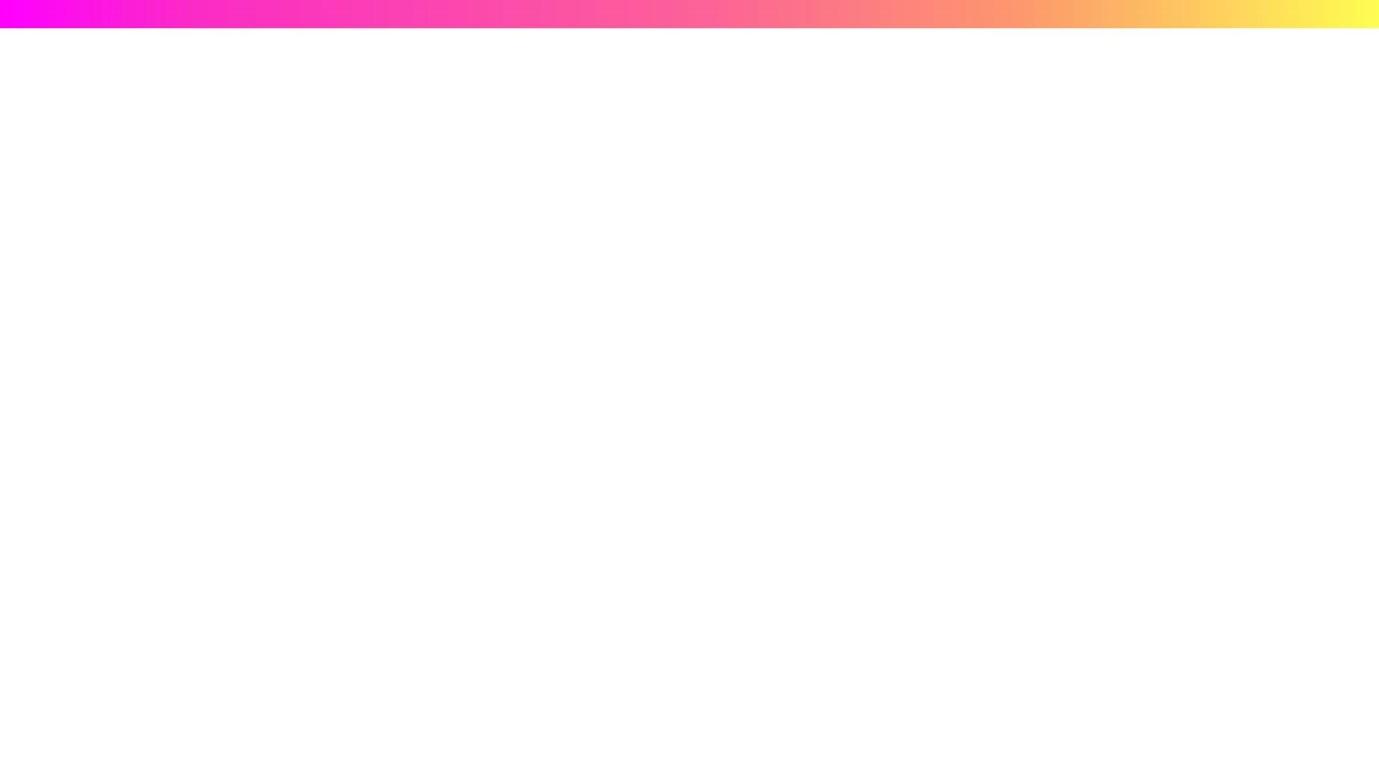 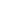 Differentiating for Learning in STEM Teaching 
Learning at the heart of Differentiating for LearningTaskOutcomeHow we allow appropriate access to the learning for the students.How students communicate their learning.InterventionRouteThe roles undertaken by the teacher and others’ during the learning.Allowing students different journeys through the learning.